        ΠΑΡΑΡΤΗΜΑ VI – Πίνακες Τεχνικών Προσφορών 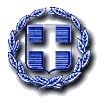 ΕΛΛΗΝΙΚΗ ΔΗΜΟΚΡΑΤΙΑ	ΝΟΜΟΣ ΤΡΙΚΑΛΩΝΔΗΜΟΣ ΤΡΙΚΚΑΙΩΝΤΕΧΝΙΚΗ ΠΡΟΣΦΟΡΑΤης επιχείρησης 	, έδρα 	….., οδός …………………αριθμός	, τηλέφωνο	, fax	ΠΑΚΕΤΟ 1 / ΔΗΜΟΣ ΤΡΙΚΚΑΙΩΝΤρίκαλα ………/……/2018Ο ΠΡΟΣΦΕΡΩΝΕΛΛΗΝΙΚΗ ΔΗΜΟΚΡΑΤΙΑ	ΝΟΜΟΣ ΤΡΙΚΑΛΩΝΔΗΜΟΣ ΤΡΙΚΚΑΙΩΝΤΕΧΝΙΚΗ ΠΡΟΣΦΟΡΑΤης επιχείρησης 	, έδρα 	….., οδός …………………αριθμός	, τηλέφωνο	, fax	ΠΑΚΕΤΟ 1 / ΔΗΜΟΣ ΤΡΙΚΚΑΙΩΝΤρίκαλα ………/……/2018Ο ΠΡΟΣΦΕΡΩΝΕΛΛΗΝΙΚΗ ΔΗΜΟΚΡΑΤΙΑ	ΝΟΜΟΣ ΤΡΙΚΑΛΩΝΔΗΜΟΣ ΤΡΙΚΚΑΙΩΝΤΕΧΝΙΚΗ ΠΡΟΣΦΟΡΑΤης επιχείρησης 	, έδρα 	….., οδός …………………αριθμός	, τηλέφωνο	, fax	ΠΑΚΕΤΟ 1 / ΔΗΜΟΣ ΤΡΙΚΚΑΙΩΝΤρίκαλα ………/……/2018Ο ΠΡΟΣΦΕΡΩΝΕΛΛΗΝΙΚΗ ΔΗΜΟΚΡΑΤΙΑ	ΝΟΜΟΣ ΤΡΙΚΑΛΩΝΔΗΜΟΣ ΤΡΙΚΚΑΙΩΝΤΕΧΝΙΚΗ ΠΡΟΣΦΟΡΑΤης επιχείρησης 	, έδρα 	….., οδός …………………αριθμός	, τηλέφωνο	, fax	ΠΑΚΕΤΟ 1 / ΔΗΜΟΣ ΤΡΙΚΚΑΙΩΝΤρίκαλα ………/……/2018Ο ΠΡΟΣΦΕΡΩΝΕΛΛΗΝΙΚΗ ΔΗΜΟΚΡΑΤΙΑ	ΝΟΜΟΣ ΤΡΙΚΑΛΩΝΔΗΜΟΣ ΤΡΙΚΚΑΙΩΝΤΕΧΝΙΚΗ ΠΡΟΣΦΟΡΑΤης επιχείρησης 	, έδρα 	….., οδός …………………αριθμός	, τηλέφωνο	, fax	ΠΑΚΕΤΟ 1 / ΔΗΜΟΣ ΤΡΙΚΚΑΙΩΝΤρίκαλα ………/……/2018Ο ΠΡΟΣΦΕΡΩΝΕΛΛΗΝΙΚΗ ΔΗΜΟΚΡΑΤΙΑ	ΝΟΜΟΣ ΤΡΙΚΑΛΩΝΔΗΜΟΣ ΤΡΙΚΚΑΙΩΝΤΕΧΝΙΚΗ ΠΡΟΣΦΟΡΑΤης επιχείρησης 	, έδρα 	….., οδός …………………αριθμός	, τηλέφωνο	, fax	ΠΑΚΕΤΟ 2 / Ν.Π.Δ.Δ. ΣΧΟΛΙΚΗ ΕΠΙΤΡΟΠΗ ΠΡΩΤΟΒΑΘΜΙΑΣ ΕΚΠΑΙΔΕΥΣΗΣΤρίκαλα ………/……/2018Ο ΠΡΟΣΦΕΡΩΝΕΛΛΗΝΙΚΗ ΔΗΜΟΚΡΑΤΙΑ	ΝΟΜΟΣ ΤΡΙΚΑΛΩΝΔΗΜΟΣ ΤΡΙΚΚΑΙΩΝΤΕΧΝΙΚΗ ΠΡΟΣΦΟΡΑΤης επιχείρησης 	, έδρα 	….., οδός …………………αριθμός	, τηλέφωνο	, fax	ΠΑΚΕΤΟ 2 / Ν.Π.Δ.Δ. ΣΧΟΛΙΚΗ ΕΠΙΤΡΟΠΗ ΠΡΩΤΟΒΑΘΜΙΑΣ ΕΚΠΑΙΔΕΥΣΗΣΤρίκαλα ………/……/2018Ο ΠΡΟΣΦΕΡΩΝΕΛΛΗΝΙΚΗ ΔΗΜΟΚΡΑΤΙΑ	ΝΟΜΟΣ ΤΡΙΚΑΛΩΝΔΗΜΟΣ ΤΡΙΚΚΑΙΩΝΤΕΧΝΙΚΗ ΠΡΟΣΦΟΡΑΤης επιχείρησης 	, έδρα 	….., οδός …………………αριθμός	, τηλέφωνο	, fax	ΠΑΚΕΤΟ 2 / Ν.Π.Δ.Δ. ΣΧΟΛΙΚΗ ΕΠΙΤΡΟΠΗ ΠΡΩΤΟΒΑΘΜΙΑΣ ΕΚΠΑΙΔΕΥΣΗΣΤρίκαλα ………/……/2018Ο ΠΡΟΣΦΕΡΩΝΕΛΛΗΝΙΚΗ ΔΗΜΟΚΡΑΤΙΑ	ΝΟΜΟΣ ΤΡΙΚΑΛΩΝΔΗΜΟΣ ΤΡΙΚΚΑΙΩΝΤΕΧΝΙΚΗ ΠΡΟΣΦΟΡΑΤης επιχείρησης 	, έδρα 	….., οδός …………………αριθμός	, τηλέφωνο	, fax	ΠΑΚΕΤΟ 2 / Ν.Π.Δ.Δ. ΣΧΟΛΙΚΗ ΕΠΙΤΡΟΠΗ ΠΡΩΤΟΒΑΘΜΙΑΣ ΕΚΠΑΙΔΕΥΣΗΣΤρίκαλα ………/……/2018Ο ΠΡΟΣΦΕΡΩΝΕΛΛΗΝΙΚΗ ΔΗΜΟΚΡΑΤΙΑ	ΝΟΜΟΣ ΤΡΙΚΑΛΩΝΔΗΜΟΣ ΤΡΙΚΚΑΙΩΝΤΕΧΝΙΚΗ ΠΡΟΣΦΟΡΑΤης επιχείρησης 	, έδρα 	….., οδός …………………αριθμός	, τηλέφωνο	, fax	ΠΑΚΕΤΟ 2 / Ν.Π.Δ.Δ. ΣΧΟΛΙΚΗ ΕΠΙΤΡΟΠΗ ΠΡΩΤΟΒΑΘΜΙΑΣ ΕΚΠΑΙΔΕΥΣΗΣΤρίκαλα ………/……/2018Ο ΠΡΟΣΦΕΡΩΝΕΛΛΗΝΙΚΗ ΔΗΜΟΚΡΑΤΙΑ	ΝΟΜΟΣ ΤΡΙΚΑΛΩΝΔΗΜΟΣ ΤΡΙΚΚΑΙΩΝΤΕΧΝΙΚΗ ΠΡΟΣΦΟΡΑΤης επιχείρησης 	, έδρα 	….., οδός …………………αριθμός	, τηλέφωνο	, fax	ΠΑΚΕΤΟ 3 / Ν.Π.Δ.Δ. ΣΧΟΛΙΚΗ ΕΠΙΤΡΟΠΗ ΔΕΥΤΕΡΟΒΑΘΜΙΑΣ ΕΚΠΑΙΔΕΥΣΗΣΤρίκαλα ………/……/2018Ο ΠΡΟΣΦΕΡΩΝΕΛΛΗΝΙΚΗ ΔΗΜΟΚΡΑΤΙΑ	ΝΟΜΟΣ ΤΡΙΚΑΛΩΝΔΗΜΟΣ ΤΡΙΚΚΑΙΩΝΤΕΧΝΙΚΗ ΠΡΟΣΦΟΡΑΤης επιχείρησης 	, έδρα 	….., οδός …………………αριθμός	, τηλέφωνο	, fax	ΠΑΚΕΤΟ 3 / Ν.Π.Δ.Δ. ΣΧΟΛΙΚΗ ΕΠΙΤΡΟΠΗ ΔΕΥΤΕΡΟΒΑΘΜΙΑΣ ΕΚΠΑΙΔΕΥΣΗΣΤρίκαλα ………/……/2018Ο ΠΡΟΣΦΕΡΩΝΕΛΛΗΝΙΚΗ ΔΗΜΟΚΡΑΤΙΑ	ΝΟΜΟΣ ΤΡΙΚΑΛΩΝΔΗΜΟΣ ΤΡΙΚΚΑΙΩΝΤΕΧΝΙΚΗ ΠΡΟΣΦΟΡΑΤης επιχείρησης 	, έδρα 	….., οδός …………………αριθμός	, τηλέφωνο	, fax	ΠΑΚΕΤΟ 3 / Ν.Π.Δ.Δ. ΣΧΟΛΙΚΗ ΕΠΙΤΡΟΠΗ ΔΕΥΤΕΡΟΒΑΘΜΙΑΣ ΕΚΠΑΙΔΕΥΣΗΣΤρίκαλα ………/……/2018Ο ΠΡΟΣΦΕΡΩΝΕΛΛΗΝΙΚΗ ΔΗΜΟΚΡΑΤΙΑ	ΝΟΜΟΣ ΤΡΙΚΑΛΩΝΔΗΜΟΣ ΤΡΙΚΚΑΙΩΝΤΕΧΝΙΚΗ ΠΡΟΣΦΟΡΑΤης επιχείρησης 	, έδρα 	….., οδός …………………αριθμός	, τηλέφωνο	, fax	ΠΑΚΕΤΟ 3 / Ν.Π.Δ.Δ. ΣΧΟΛΙΚΗ ΕΠΙΤΡΟΠΗ ΔΕΥΤΕΡΟΒΑΘΜΙΑΣ ΕΚΠΑΙΔΕΥΣΗΣΤρίκαλα ………/……/2018Ο ΠΡΟΣΦΕΡΩΝΕΛΛΗΝΙΚΗ ΔΗΜΟΚΡΑΤΙΑ	ΝΟΜΟΣ ΤΡΙΚΑΛΩΝΔΗΜΟΣ ΤΡΙΚΚΑΙΩΝΤΕΧΝΙΚΗ ΠΡΟΣΦΟΡΑΤης επιχείρησης 	, έδρα 	….., οδός …………………αριθμός	, τηλέφωνο	, fax	ΠΑΚΕΤΟ 3 / Ν.Π.Δ.Δ. ΣΧΟΛΙΚΗ ΕΠΙΤΡΟΠΗ ΔΕΥΤΕΡΟΒΑΘΜΙΑΣ ΕΚΠΑΙΔΕΥΣΗΣΤρίκαλα ………/……/2018Ο ΠΡΟΣΦΕΡΩΝΕΛΛΗΝΙΚΗ ΔΗΜΟΚΡΑΤΙΑ	ΝΟΜΟΣ ΤΡΙΚΑΛΩΝΔΗΜΟΣ ΤΡΙΚΚΑΙΩΝΤΕΧΝΙΚΗ ΠΡΟΣΦΟΡΑΤης επιχείρησης 	, έδρα 	….., οδός …………………αριθμός	, τηλέφωνο	, fax	ΠΑΚΕΤΟ 4/ ΚΕΝΤΡΟ ΕΡΕΥΝΑΣ – ΜΟΥΣΕΙΟ ΤΣΙΤΣΑΝΗΤρίκαλα ………/……/2018Ο ΠΡΟΣΦΕΡΩΝΕΛΛΗΝΙΚΗ ΔΗΜΟΚΡΑΤΙΑ	ΝΟΜΟΣ ΤΡΙΚΑΛΩΝΔΗΜΟΣ ΤΡΙΚΚΑΙΩΝΤΕΧΝΙΚΗ ΠΡΟΣΦΟΡΑΤης επιχείρησης 	, έδρα 	….., οδός …………………αριθμός	, τηλέφωνο	, fax	ΠΑΚΕΤΟ 4 / ΚΕΝΤΡΟ ΕΡΕΥΝΑΣ – ΜΟΥΣΕΙΟ ΤΣΙΤΣΑΝΗΤρίκαλα ………/……/2018Ο ΠΡΟΣΦΕΡΩΝΕΛΛΗΝΙΚΗ ΔΗΜΟΚΡΑΤΙΑ	ΝΟΜΟΣ ΤΡΙΚΑΛΩΝΔΗΜΟΣ ΤΡΙΚΚΑΙΩΝΤΕΧΝΙΚΗ ΠΡΟΣΦΟΡΑΤης επιχείρησης 	, έδρα 	….., οδός …………………αριθμός	, τηλέφωνο	, fax	ΠΑΚΕΤΟ 4 / ΚΕΝΤΡΟ ΕΡΕΥΝΑΣ – ΜΟΥΣΕΙΟ ΤΣΙΤΣΑΝΗΤρίκαλα ………/……/2018Ο ΠΡΟΣΦΕΡΩΝΕΛΛΗΝΙΚΗ ΔΗΜΟΚΡΑΤΙΑ	ΝΟΜΟΣ ΤΡΙΚΑΛΩΝΔΗΜΟΣ ΤΡΙΚΚΑΙΩΝΤΕΧΝΙΚΗ ΠΡΟΣΦΟΡΑΤης επιχείρησης 	, έδρα 	….., οδός …………………αριθμός	, τηλέφωνο	, fax	ΠΑΚΕΤΟ 4 / ΚΕΝΤΡΟ ΕΡΕΥΝΑΣ – ΜΟΥΣΕΙΟ ΤΣΙΤΣΑΝΗΤρίκαλα ………/……/2018Ο ΠΡΟΣΦΕΡΩΝΠΑΚΕΤΟ 1 / ΟΜΑΔΑ ΑΠΑΚΕΤΟ 1 / ΟΜΑΔΑ ΑΠΑΚΕΤΟ 1 / ΟΜΑΔΑ ΑΠΑΚΕΤΟ 1 / ΟΜΑΔΑ ΑΠΑΚΕΤΟ 1 / ΟΜΑΔΑ ΑΠΑΚΕΤΟ 1 / ΟΜΑΔΑ ΑΧαρτικά είδηΧαρτικά είδηΧαρτικά είδηΧαρτικά είδηΧαρτικά είδηΧαρτικά είδηα/αΠεριγραφή είδουςΜάρκα όπως αναγράφεται στη συσκευασία Εργοστάσιο κατασκευής – Τόπος ΕγκατάστασηςΑριθμός Γ.Χ.Κ/ή αρ. έγκρισης Υ.Α.Α.Τ ή ΕΟΦ όπου απαιτείταιΣυσκευασία παράδοσης1Ιατρικό ρολό 60 εκατοστά για τις αλλαγές χωρίς βάση2Χαρτί κουζίνας 800 γρ.3Χαρτί υγείας (120-130γραμμ., ρολό, διπλού φύλλου, λευκασμένου πολτού Α΄ ποιότητας)4Χαρτί υγείας ρολό 500gr5Χαρτοπετσέτες (σε πακέτα 70 τεμ.) 28Χ28εκ.6Χαρτοπετσέτες σε πακέτα 700-750 τεμ 24χ247Χαρτοχειροπετσέτες τύπου ΖΙΚ-ΖΑΚ συσκευασία 4000 φύλλωνΠΑΚΕΤΟ 1 / ΟΜΑΔΑ ΒΠΑΚΕΤΟ 1 / ΟΜΑΔΑ ΒΠΑΚΕΤΟ 1 / ΟΜΑΔΑ ΒΠΑΚΕΤΟ 1 / ΟΜΑΔΑ ΒΠΑΚΕΤΟ 1 / ΟΜΑΔΑ ΒΠΑΚΕΤΟ 1 / ΟΜΑΔΑ ΒΑπορρυπαντικάΑπορρυπαντικάΑπορρυπαντικάΑπορρυπαντικάΑπορρυπαντικάΑπορρυπαντικάα/αΠεριγραφή είδουςΜάρκα όπως αναγράφεται στη συσκευασίαΕργοστάσιο κατασκευής – Τόπος ΕγκατάστασηςΑριθμός Γ.Χ.Κ/ή αρ. έγκρισης Υ.Α.Α.Τ ή ΕΟΦ όπου απαιτείταιΣυσκευασία παράδοσης1Χλώριο σε συσκευασία των  2lt.2Χλώριο παχύρευστο 1250ml3Χλωρίνη απολυμαντική KLINEX παχύρευστη των 2 lt4Υγρό αφαίρεσης αλατων  1000 ml.5Υδροχλωρικό οξύ 450gr6Υγρό Καθαρισμού πατώματος 1000ml 7Υγρό καθαρισμού λεκανών τουαλέτας τύπου παπί 750ml8Υγρό καθαρισμού πιάτων 4lt9Υγρό Σαπούνι καθαρισμού χεριών 4lt10Υγρό Καθαρισμού τζαμιών 750ml11Ταμπλέτες πλυντηρίου πιάτων όλα σε ένα των 30 τεμ. Περίπου (+/-2τεμ.)12Υγρό γυαλιστικό πλυντηρίου πιάτων (4 λιτρο)  13Απορρυπαντικό πλυντηρίου πιάτων σε υγρό (4 λίτρο) 14Απορρυπαντικό πλυντηρίου ρούχων σε σκόνη :15kg. 15Λευκαντικό σκόνη πλυντηρίου ρούχων 1000γρ 16Μαλακτικό ρούχων 5 λίτρων17Αλάτι πλυντηρίου πιάτων 3 κιλών 18Υγρό τύπου cif 500gr 19Υγρό καθαριστικό για ευαίσθητες επιφάνειες - πατώματα του 1 LΠΑΚΕΤΟ 1 / ΟΜΑΔΑ ΓΠΑΚΕΤΟ 1 / ΟΜΑΔΑ ΓΠΑΚΕΤΟ 1 / ΟΜΑΔΑ ΓΠΑΚΕΤΟ 1 / ΟΜΑΔΑ ΓΠΑΚΕΤΟ 1 / ΟΜΑΔΑ ΓΠΑΚΕΤΟ 1 / ΟΜΑΔΑ ΓΕίδη καθαρισμούΕίδη καθαρισμούΕίδη καθαρισμούΕίδη καθαρισμούΕίδη καθαρισμούΕίδη καθαρισμούα/αΠεριγραφή είδουςΜάρκα όπως αναγράφεται στη συσκευασίαΕργοστάσιο κατασκευής – Τόπος ΕγκατάστασηςΑριθμός Γ.Χ.Κ/ή αρ. έγκρισης Υ.Α.Α.Τ ή ΕΟΦ όπου απαιτείταιΣυσκευασία παράδοσης1Ειδικό πανί για νερό (ρολό) διαστάσεων 32εκ. Χ 14μ. 2Σκούπες χόρτου μεγάλες με κοντάρι τουλάχιστον 5 ραφών.3Βούρτσες δαπέδου με κοντάρι 3/4΄΄4Κοντάρια για βουρτσες ανοξείδωτο 3/4΄΄ 5Σφουγγαρίστρες απλές δαπέδου με κοντάρι 3/4΄΄6Κουβάδες σφουγγαρίσματος απλοί πλαστικοί με στίφτη 12lt7Σφουγγαρίστρες επαγγελματικές 400gr με κοντάρι και δαγκάνα.8Σφουγγαρίστρες επαγγελματικές 400gr χωρίς κοντάρι και δαγκάνα.9Φαράσι απλό πλαστικό με κοντάρι10Γάντια νιτριλίου μιας χρήσεως 100τεμ. Με σήμανση  CE και προστασίας από χημικές ουσίες και μικροοργανισμούς. (Πακέτο)11Αντισιπτικό gel με αλκοόλη 70% 1000ml12Αράχνη επαγγελματική χωρίς κοντάρι13Κοντάρια τηλεσκοπικά inox 5μ14Σφουγγαράκι γενικής χρήσεως με φίμπρα 14x715Σφουγγάρια συρμάτινα16Συνθετικό πανί τύπου βιτέξ διαστάσεων  30cm Χ 31cm17Γάντια μεγέθους 61/2 -7, πλαστικά με βαμβακερή επένδυση (Ζευγάρι)18Γάντια μεγέθους 81/2 -9, πλαστικά με βαμβακερή επένδυση (Ζευγάρι)19Υαλοκαθαριστήρας 45cm για τζάμια20Πιγκάλ πλαστικό με βουρτσάκι κλειστό λευκό21Κουβάδες επαγγελματικοί 25lt για καρότσι22Παρκετέζα για σκούπισμα με βάση 40 cm και κοντάρι23Παρκετέζα για σκούπισμα με βάση 80 cm και κοντάριΠΑΚΕΤΟ 1 / ΟΜΑΔΑ ΔΠΑΚΕΤΟ 1 / ΟΜΑΔΑ ΔΠΑΚΕΤΟ 1 / ΟΜΑΔΑ ΔΠΑΚΕΤΟ 1 / ΟΜΑΔΑ ΔΠΑΚΕΤΟ 1 / ΟΜΑΔΑ ΔΠΑΚΕΤΟ 1 / ΟΜΑΔΑ ΔΣακούλεςΣακούλεςΣακούλεςΣακούλεςΣακούλεςΣακούλεςα/αΠεριγραφή είδουςΜάρκα όπως αναγράφεται στη συσκευασία Εργοστάσιο κατασκευής – Τόπος ΕγκατάστασηςΑριθμός Γ.Χ.Κ/ή αρ. έγκρισης Υ.Α.Α.Τ ή ΕΟΦ όπου απαιτείταιΣυσκευασία παράδοσης1Σακούλες απορριμμάτων από ενισχυμένο πλαστικό  65cm X 80cm (μαύρες)2Σακούλες απορριμμάτων από ενισχυμένο πλαστικό  80cm X 110cm (μαύρες)3Σακούλες 52Χ75 ρολό με κορδόνι των δέκα τεμ.4Σακούλες για καλαθάκια γραφείου συσκευασία των 20 τεμ.ΠΑΚΕΤΟ 1 / ΟΜΑΔΑ ΕΠΑΚΕΤΟ 1 / ΟΜΑΔΑ ΕΠΑΚΕΤΟ 1 / ΟΜΑΔΑ ΕΠΑΚΕΤΟ 1 / ΟΜΑΔΑ ΕΠΑΚΕΤΟ 1 / ΟΜΑΔΑ ΕΠΑΚΕΤΟ 1 / ΟΜΑΔΑ ΕΛΟΙΠΑ ΕΙΔΗΛΟΙΠΑ ΕΙΔΗΛΟΙΠΑ ΕΙΔΗΛΟΙΠΑ ΕΙΔΗΛΟΙΠΑ ΕΙΔΗΛΟΙΠΑ ΕΙΔΗα/αΠεριγραφή είδουςΜάρκα όπως αναγράφεται στη συσκευασία Εργοστάσιο κατασκευής – Τόπος ΕγκατάστασηςΑριθμός Γ.Χ.Κ/ή αρ. έγκρισης Υ.Α.Α.Τ ή ΕΟΦ όπου απαιτείταιΣυσκευασία παράδοσης1Απλώστρα δαπέδου αλουμινίου πτυσσόμενη 3φυλλη 173 X 56 X 71 cm2Μανταλάκια πλαστικά των 12 τεμ. (8 cm)3Κάδοι απορριμάτων πλαστικοί με παλλόμενο καπάκι push 40 ltΠΑΚΕΤΟ 2 / ΟΜΑΔΑ ΑΠΑΚΕΤΟ 2 / ΟΜΑΔΑ ΑΠΑΚΕΤΟ 2 / ΟΜΑΔΑ ΑΠΑΚΕΤΟ 2 / ΟΜΑΔΑ ΑΠΑΚΕΤΟ 2 / ΟΜΑΔΑ ΑΠΑΚΕΤΟ 2 / ΟΜΑΔΑ ΑΧαρτικά είδηΧαρτικά είδηΧαρτικά είδηΧαρτικά είδηΧαρτικά είδηΧαρτικά είδηα/αΠεριγραφή είδουςΜάρκα όπως αναγράφεται στη συσκευασία Εργοστάσιο κατασκευής – Τόπος ΕγκατάστασηςΑριθμός Γ.Χ.Κ/ή αρ. έγκρισης Υ.Α.Α.Τ ή ΕΟΦ όπου απαιτείταιΣυσκευασία παράδοσης1Ιατρικό ρολό 60 εκατοστά για τις αλλαγές χωρίς βάση2Χαρτί κουζίνας 800 γρ.3Χαρτί υγείας (120-130γραμμ., ρολό, διπλού φύλλου, λευκασμένου πολτού Α΄ ποιότητας)4Χαρτί υγείας ρολό 500gr5Χαρτοπετσέτες (σε πακέτα 70 τεμ.) 28Χ28εκ.6Χαρτοπετσέτες σε πακέτα 700-750 τεμ 24χ247Χαρτοχειροπετσέτες τύπου ΖΙΚ-ΖΑΚ συσκευασία 4000 φύλλωνΠΑΚΕΤΟ 2 / ΟΜΑΔΑ ΒΠΑΚΕΤΟ 2 / ΟΜΑΔΑ ΒΠΑΚΕΤΟ 2 / ΟΜΑΔΑ ΒΠΑΚΕΤΟ 2 / ΟΜΑΔΑ ΒΠΑΚΕΤΟ 2 / ΟΜΑΔΑ ΒΠΑΚΕΤΟ 2 / ΟΜΑΔΑ ΒΑπορρυπαντικάΑπορρυπαντικάΑπορρυπαντικάΑπορρυπαντικάΑπορρυπαντικάΑπορρυπαντικάα/αΠεριγραφή είδουςΜάρκα όπως αναγράφεται στη συσκευασία Εργοστάσιο κατασκευής – Τόπος ΕγκατάστασηςΑριθμός Γ.Χ.Κ/ή αρ. έγκρισης Υ.Α.Α.Τ ή ΕΟΦ όπου απαιτείταιΣυσκευασία παράδοσης1Χλώριο σε συσκευασία των  2lt.2Χλώριο παχύρευστο 1250ml3Χλωρίνη απολυμαντική KLINEX παχύρευστη των 2 lt4Υγρό αφαίρεσης αλατων  1000 ml.5Υδροχλωρικό οξύ 450gr6Υγρό Καθαρισμού πατώματος 1000ml 7Υγρό καθαρισμού λεκανών τουαλέτας τύπου παπί 750ml8Υγρό καθαρισμού πιάτων 4lt9Υγρό Σαπούνι καθαρισμού χεριών 4lt10Υγρό Καθαρισμού τζαμιών 750ml11Ταμπλέτες πλυντηρίου πιάτων όλα σε ένα των 30 τεμ. Περίπου (+/-2τεμ.)12Υγρό γυαλιστικό πλυντηρίου πιάτων (4 λιτρο)  13Απορρυπαντικό πλυντηρίου πιάτων σε υγρό (4 λίτρο) 14Απορρυπαντικό πλυντηρίου ρούχων σε σκόνη :15kg. 15Λευκαντικό σκόνη πλυντηρίου ρούχων 1000γρ 16Μαλακτικό ρούχων 5 λίτρων17Αλάτι πλυντηρίου πιάτων 3 κιλών 18Υγρό τύπου cif 500gr 19Υγρό καθαριστικό για ευαίσθητες επιφάνειες  - πατώματα του  1 L20Εντομοκτόνα αεροζολ για έρποντα έντομα 300ml21Εντομοκτόνα αεροζολ για Ιπτάμενα έντομα 300mlΠΑΚΕΤΟ 2 / ΟΜΑΔΑ ΓΠΑΚΕΤΟ 2 / ΟΜΑΔΑ ΓΠΑΚΕΤΟ 2 / ΟΜΑΔΑ ΓΠΑΚΕΤΟ 2 / ΟΜΑΔΑ ΓΠΑΚΕΤΟ 2 / ΟΜΑΔΑ ΓΠΑΚΕΤΟ 2 / ΟΜΑΔΑ ΓΕίδη καθαρισμούΕίδη καθαρισμούΕίδη καθαρισμούΕίδη καθαρισμούΕίδη καθαρισμούΕίδη καθαρισμούα/αΠεριγραφή είδουςΜάρκα όπως αναγράφεται στη συσκευασία Εργοστάσιο κατασκευής – Τόπος ΕγκατάστασηςΑριθμός Γ.Χ.Κ/ή αρ. έγκρισης Υ.Α.Α.Τ ή ΕΟΦ όπου απαιτείταιΣυσκευασία παράδοσης1Ειδικό πανί για νερό (ρολό) διαστάσεων 32εκ. Χ 14μ. 2Σκούπες χόρτου μεγάλες με κοντάρι τουλάχιστον 5 ραφών.3Βούρτσες δαπέδου με κοντάρι 3/4΄΄4Κοντάρια για βουρτσες ανοξείδωτο 3/4΄΄ 5Σφουγγαρίστρες απλές δαπέδου με κοντάρι 3/4΄΄6Κουβάδες σφουγγαρίσματος απλοί πλαστικοί με στίφτη 12lt7Σφουγγαρίστρες επαγγελματικές 400gr με κοντάρι και δαγκάνα.8Σφουγγαρίστρες επαγγελματικές 400gr χωρίς κοντάρι και δαγκάνα.9Φαράσι απλό πλαστικό με κοντάρι10Γάντια νιτριλίου μιας χρήσεως 100τεμ. Με σήμανση  CE και προστασίας από χημικές ουσίες και μικροοργανισμούς. (Πακέτο)11Αντισιπτικό gel με αλκοόλη 70% 1000ml12Αράχνη επαγγελματική χωρίς κοντάρι13Κοντάρια τηλεσκοπικά inox 5μ14Σφουγγαράκι γενικής χρήσεως με φίμπρα 14x715Σφουγγάρια συρμάτινα16Συνθετικό πανί τύπου βιτέξ διαστάσεων  30cm Χ 31cm17Γάντια μεγέθους 61/2 -7, πλαστικά με βαμβακερή επένδυση (Ζευγάρι)18Γάντια μεγέθους 81/2 -9, πλαστικά με βαμβακερή επένδυση (Ζευγάρι)19Υαλοκαθαριστήρας 45cm για τζάμια20Πιγκάλ πλαστικό με βουρτσάκι 21Κουβάδες επαγγελματικοί 25lt για καρότσι22Παρκετέζα για σκούπισμα με βάση 40 cm και κοντάρι23Παρκετέζα για σκούπισμα με βάση 80 cm και κοντάρι24Σφουγγάρια για πίνακες μεγάλαΠΑΚΕΤΟ 2 / ΟΜΑΔΑ ΔΠΑΚΕΤΟ 2 / ΟΜΑΔΑ ΔΠΑΚΕΤΟ 2 / ΟΜΑΔΑ ΔΠΑΚΕΤΟ 2 / ΟΜΑΔΑ ΔΠΑΚΕΤΟ 2 / ΟΜΑΔΑ ΔΠΑΚΕΤΟ 2 / ΟΜΑΔΑ ΔΣακούλεςΣακούλεςΣακούλεςΣακούλεςΣακούλεςΣακούλεςα/αΠεριγραφή είδουςΜάρκα όπως αναγράφεται στη συσκευασία Εργοστάσιο κατασκευής – Τόπος ΕγκατάστασηςΑριθμός Γ.Χ.Κ/ή αρ. έγκρισης Υ.Α.Α.Τ ή ΕΟΦ όπου απαιτείταιΣυσκευασία παράδοσης1Σακούλες απορριμμάτων από ενισχυμένο πλαστικό  65cm X 80cm (μαύρες)2Σακούλες απορριμμάτων από ενισχυμένο πλαστικό  80cm X 110cm (μαύρες)3Σακούλες 52Χ75 ρολό με κορδόνι των δέκα τεμ.4Σακούλες για καλαθάκια γραφείου συσκευασία των 20 τεμ.ΠΑΚΕΤΟ 2 / ΟΜΑΔΑ ΕΠΑΚΕΤΟ 2 / ΟΜΑΔΑ ΕΠΑΚΕΤΟ 2 / ΟΜΑΔΑ ΕΠΑΚΕΤΟ 2 / ΟΜΑΔΑ ΕΠΑΚΕΤΟ 2 / ΟΜΑΔΑ ΕΠΑΚΕΤΟ 2 / ΟΜΑΔΑ ΕΛΟΙΠΑ ΕΙΔΗΛΟΙΠΑ ΕΙΔΗΛΟΙΠΑ ΕΙΔΗΛΟΙΠΑ ΕΙΔΗΛΟΙΠΑ ΕΙΔΗΛΟΙΠΑ ΕΙΔΗα/αΠεριγραφή είδουςΜάρκα όπως αναγράφεται στη συσκευασία Εργοστάσιο κατασκευής – Τόπος ΕγκατάστασηςΑριθμός Γ.Χ.Κ/ή αρ. έγκρισης Υ.Α.Α.Τ ή ΕΟΦ όπου απαιτείταιΣυσκευασία παράδοσης1Μανταλάκια πλαστικά των 12 τεμ. (8 cm)ΠΑΚΕΤΟ 3 / ΟΜΑΔΑ ΑΠΑΚΕΤΟ 3 / ΟΜΑΔΑ ΑΠΑΚΕΤΟ 3 / ΟΜΑΔΑ ΑΠΑΚΕΤΟ 3 / ΟΜΑΔΑ ΑΠΑΚΕΤΟ 3 / ΟΜΑΔΑ ΑΠΑΚΕΤΟ 3 / ΟΜΑΔΑ ΑΧαρτικά είδηΧαρτικά είδηΧαρτικά είδηΧαρτικά είδηΧαρτικά είδηΧαρτικά είδηα/αΠεριγραφή είδουςΜάρκα όπως αναγράφεται στη συσκευασία Εργοστάσιο κατασκευής – Τόπος ΕγκατάστασηςΑριθμός Γ.Χ.Κ/ή αρ. έγκρισης Υ.Α.Α.Τ ή ΕΟΦ όπου απαιτείταιΣυσκευασία παράδοσης1Ιατρικό ρολό 60 εκατοστά για τις αλλαγές χωρίς βάση2Χαρτί κουζίνας 800 γρ.3Χαρτί υγείας (120-130γραμμ., ρολό, διπλού φύλλου, λευκασμένου πολτού Α΄ ποιότητας)4Χαρτί υγείας ρολό 500gr5Χαρτοπετσέτες (σε πακέτα 70 τεμ.) 28Χ28εκ.6Χαρτοπετσέτες σε πακέτα 700-750 τεμ 24χ247Χαρτοχειροπετσέτες τύπου ΖΙΚ-ΖΑΚ συσκευασία 4000 φύλλωνΠΑΚΕΤΟ 3 / ΟΜΑΔΑ ΒΠΑΚΕΤΟ 3 / ΟΜΑΔΑ ΒΠΑΚΕΤΟ 3 / ΟΜΑΔΑ ΒΠΑΚΕΤΟ 3 / ΟΜΑΔΑ ΒΠΑΚΕΤΟ 3 / ΟΜΑΔΑ ΒΠΑΚΕΤΟ 3 / ΟΜΑΔΑ ΒΑπορρυπαντικάΑπορρυπαντικάΑπορρυπαντικάΑπορρυπαντικάΑπορρυπαντικάΑπορρυπαντικάα/αΠεριγραφή είδουςΜάρκα όπως αναγράφεται στη συσκευασία Εργοστάσιο κατασκευής – Τόπος ΕγκατάστασηςΑριθμός Γ.Χ.Κ/ή αρ. έγκρισης Υ.Α.Α.Τ ή ΕΟΦ όπου απαιτείταιΣυσκευασία παράδοσης1Χλώριο σε συσκευασία των  2lt.2Χλώριο παχύρευστο 1250ml3Χλωρίνη απολυμαντική KLINEX παχύρευστη των 2 lt4Υγρό αφαίρεσης αλατων  1000 ml.5Υδροχλωρικό οξύ 450gr6Υγρό Καθαρισμού πατώματος 1000ml 7Υγρό καθαρισμού λεκανών τουαλέτας τύπου παπί 750ml8Υγρό καθαρισμού πιάτων 4lt9Υγρό Σαπούνι καθαρισμού χεριών 4lt10Υγρό Καθαρισμού τζαμιών 750ml11Ταμπλέτες πλυντηρίου πιάτων όλα σε ένα των 30 τεμ. Περίπου (+/-2τεμ.)12Υγρό γυαλιστικό πλυντηρίου πιάτων (4 λιτρο)  13Απορρυπαντικό πλυντηρίου πιάτων σε υγρό (4 λίτρο) 14Απορρυπαντικό πλυντηρίου ρούχων σε σκόνη :15kg. 15Λευκαντικό σκόνη πλυντηρίου ρούχων 1000γρ 16Μαλακτικό ρούχων 5 λίτρων17Αλάτι πλυντηρίου πιάτων 3 κιλών 18Υγρό τύπου cif 500gr 19Υγρό καθαριστικό για ευαίσθητες επιφάνειες  - πατώματα του  1 L20Εντομοκτόνα αεροζολ για έρποντα έντομα 300ml21Εντομοκτόνα αεροζολ για Ιπτάμενα έντομα 300mlΠΑΚΕΤΟ 3 / ΟΜΑΔΑ ΓΠΑΚΕΤΟ 3 / ΟΜΑΔΑ ΓΠΑΚΕΤΟ 3 / ΟΜΑΔΑ ΓΠΑΚΕΤΟ 3 / ΟΜΑΔΑ ΓΠΑΚΕΤΟ 3 / ΟΜΑΔΑ ΓΠΑΚΕΤΟ 3 / ΟΜΑΔΑ ΓΕίδη καθαρισμούΕίδη καθαρισμούΕίδη καθαρισμούΕίδη καθαρισμούΕίδη καθαρισμούΕίδη καθαρισμούα/αΠεριγραφή είδουςΜάρκα όπως αναγράφεται στη συσκευασία Εργοστάσιο κατασκευής – Τόπος ΕγκατάστασηςΑριθμός Γ.Χ.Κ/ή αρ. έγκρισης Υ.Α.Α.Τ ή ΕΟΦ όπου απαιτείταιΣυσκευασία παράδοσης1Ειδικό πανί για νερό (ρολό) διαστάσεων 32εκ. Χ 14μ. 2Σκούπες χόρτου μεγάλες με κοντάρι τουλάχιστον 5 ραφών.3Βούρτσες δαπέδου με κοντάρι 3/4΄΄4Κοντάρια για βουρτσες ανοξείδωτο 3/4΄΄ 5Σφουγγαρίστρες απλές δαπέδου με κοντάρι 3/4΄΄6Κουβάδες σφουγγαρίσματος απλοί πλαστικοί με στίφτη 12lt7Σφουγγαρίστρες επαγγελματικές 400gr με κοντάρι και δαγκάνα.8Σφουγγαρίστρες επαγγελματικές 400gr χωρίς κοντάρι και δαγκάνα.9Φαράσι απλό πλαστικό με κοντάρι10Γάντια νιτριλίου μιας χρήσεως 100τεμ. Με σήμανση  CE και προστασίας από χημικές ουσίες και μικροοργανισμούς. (Πακέτο)11Αντισιπτικό gel με αλκοόλη 70% 1000ml12Αράχνη επαγγελματική χωρίς κοντάρι13Κοντάρια τηλεσκοπικά inox 5μ14Σφουγγαράκι γενικής χρήσεως με φίμπρα 14x715Σφουγγάρια συρμάτινα16Συνθετικό πανί τύπου βιτέξ διαστάσεων  30cm Χ 31cm17Γάντια μεγέθους 61/2 -7, πλαστικά με βαμβακερή επένδυση (Ζευγάρι)18Γάντια μεγέθους 81/2 -9, πλαστικά με βαμβακερή επένδυση (Ζευγάρι)19Υαλοκαθαριστήρας 45cm για τζάμια20Πιγκάλ πλαστικό με βουρτσάκι 21Κουβάδες επαγγελματικοί 25lt για καρότσι22Παρκετέζα για σκούπισμα με βάση 40 cm και κοντάρι23Παρκετέζα για σκούπισμα με βάση 80 cm και κοντάρι24Σφουγγάρια για πίνακες μεγάλαΠΑΚΕΤΟ 3 / ΟΜΑΔΑ ΔΠΑΚΕΤΟ 3 / ΟΜΑΔΑ ΔΠΑΚΕΤΟ 3 / ΟΜΑΔΑ ΔΠΑΚΕΤΟ 3 / ΟΜΑΔΑ ΔΠΑΚΕΤΟ 3 / ΟΜΑΔΑ ΔΠΑΚΕΤΟ 3 / ΟΜΑΔΑ ΔΣακούλεςΣακούλεςΣακούλεςΣακούλεςΣακούλεςΣακούλεςα/αΠεριγραφή είδουςΜάρκα όπως αναγράφεται στη συσκευασία Εργοστάσιο κατασκευής – Τόπος ΕγκατάστασηςΑριθμός Γ.Χ.Κ/ή αρ. έγκρισης Υ.Α.Α.Τ ή ΕΟΦ όπου απαιτείταιΣυσκευασία παράδοσης1Σακούλες απορριμμάτων από ενισχυμένο πλαστικό  65cm X 80cm (μαύρες)2Σακούλες απορριμμάτων από ενισχυμένο πλαστικό  80cm X 110cm (μαύρες)3Σακούλες 52Χ75 ρολό με κορδόνι των δέκα τεμ.4Σακούλες για καλαθάκια γραφείου συσκευασία των 20 τεμ.ΠΑΚΕΤΟ 3 / ΟΜΑΔΑ ΕΠΑΚΕΤΟ 3 / ΟΜΑΔΑ ΕΠΑΚΕΤΟ 3 / ΟΜΑΔΑ ΕΠΑΚΕΤΟ 3 / ΟΜΑΔΑ ΕΠΑΚΕΤΟ 3 / ΟΜΑΔΑ ΕΠΑΚΕΤΟ 3 / ΟΜΑΔΑ ΕΛΟΙΠΑ ΕΙΔΗΛΟΙΠΑ ΕΙΔΗΛΟΙΠΑ ΕΙΔΗΛΟΙΠΑ ΕΙΔΗΛΟΙΠΑ ΕΙΔΗΛΟΙΠΑ ΕΙΔΗα/αΠεριγραφή είδουςΜάρκα όπως αναγράφεται στη συσκευασία Εργοστάσιο κατασκευής – Τόπος ΕγκατάστασηςΑριθμός Γ.Χ.Κ/ή αρ. έγκρισης Υ.Α.Α.Τ ή ΕΟΦ όπου απαιτείταιΣυσκευασία παράδοσης1Μανταλάκια πλαστικά των 12 τεμ. (8 cm)ΠΑΚΕΤΟ 4/ ΟΜΑΔΑ ΑΠΑΚΕΤΟ 4/ ΟΜΑΔΑ ΑΠΑΚΕΤΟ 4/ ΟΜΑΔΑ ΑΠΑΚΕΤΟ 4/ ΟΜΑΔΑ ΑΠΑΚΕΤΟ 4/ ΟΜΑΔΑ ΑΠΑΚΕΤΟ 4/ ΟΜΑΔΑ ΑΧαρτικά είδηΧαρτικά είδηΧαρτικά είδηΧαρτικά είδηΧαρτικά είδηΧαρτικά είδηα/αΠεριγραφή είδουςΜάρκα όπως αναγράφεται στη συσκευασία Εργοστάσιο κατασκευής – Τόπος ΕγκατάστασηςΑριθμός Γ.Χ.Κ/ή αρ. έγκρισης Υ.Α.Α.Τ ή ΕΟΦ όπου απαιτείταιΣυσκευασία παράδοσης1Χαρτί κουζίνας 800 γρ.2Χαρτί υγείας (120-130γραμμ., ρολό, διπλού φύλλου, λευκασμένου πολτού Α΄ ποιότητας)3Χαρτί υγείας ρολό 500gr4Χαρτοπετσέτες (σε πακέτα 70 τεμ.) 28Χ28εκ.5Χαρτοχειροπετσέτες τύπου ΖΙΚ-ΖΑΚ συσκευασία 4000 φύλλωνΠΑΚΕΤΟ 4 / ΟΜΑΔΑ ΒΠΑΚΕΤΟ 4 / ΟΜΑΔΑ ΒΠΑΚΕΤΟ 4 / ΟΜΑΔΑ ΒΠΑΚΕΤΟ 4 / ΟΜΑΔΑ ΒΠΑΚΕΤΟ 4 / ΟΜΑΔΑ ΒΠΑΚΕΤΟ 4 / ΟΜΑΔΑ ΒΑπορρυπαντικάΑπορρυπαντικάΑπορρυπαντικάΑπορρυπαντικάΑπορρυπαντικάΑπορρυπαντικάα/αΠεριγραφή είδουςΜάρκα όπως αναγράφεται στη συσκευασία Εργοστάσιο κατασκευής – Τόπος ΕγκατάστασηςΑριθμός Γ.Χ.Κ/ή αρ. έγκρισης Υ.Α.Α.Τ ή ΕΟΦ όπου απαιτείταιΣυσκευασία παράδοσης1Χλώριο σε συσκευασία των  2lt.2Χλώριο παχύρευστο 1250ml3Χλωρίνη απολυμαντική KLINEX παχύρευστη των 2 lt4Υγρό αφαίρεσης αλατων  1000 ml.5Υγρό Καθαρισμού πατώματος 1000ml 6Υγρό καθαρισμού λεκανών τουαλέτας τύπου παπί 750ml7Υγρό Σαπούνι καθαρισμού χεριών 4lt8Υγρό Καθαρισμού τζαμιών 750ml9Υγρό καθαριστικό για ευαίσθητες επιφάνειες - πατώματα του 1 LΠΑΚΕΤΟ 4 / ΟΜΑΔΑ ΓΠΑΚΕΤΟ 4 / ΟΜΑΔΑ ΓΠΑΚΕΤΟ 4 / ΟΜΑΔΑ ΓΠΑΚΕΤΟ 4 / ΟΜΑΔΑ ΓΠΑΚΕΤΟ 4 / ΟΜΑΔΑ ΓΠΑΚΕΤΟ 4 / ΟΜΑΔΑ ΓΕίδη καθαρισμούΕίδη καθαρισμούΕίδη καθαρισμούΕίδη καθαρισμούΕίδη καθαρισμούΕίδη καθαρισμούα/αΠεριγραφή είδουςΜάρκα όπως αναγράφεται στη συσκευασία Εργοστάσιο κατασκευής – Τόπος ΕγκατάστασηςΑριθμός Γ.Χ.Κ/ή αρ. έγκρισης Υ.Α.Α.Τ ή ΕΟΦ όπου απαιτείταιΣυσκευασία παράδοσης1Σκούπες χόρτου μεγάλες με κοντάρι τουλάχιστον 5 ραφών.2Βούρτσες δαπέδου με κοντάρι 3/4΄΄3Κοντάρια για βουρτσες ανοξείδωτο 3/4΄΄ 4Σφουγγαρίστρες απλές δαπέδου με κοντάρι 3/4΄΄5Κουβάδες σφουγγαρίσματος απλοί πλαστικοί με στίφτη 12lt6Σφουγγαρίστρες επαγγελματικές 400gr με κοντάρι και δαγκάνα.7Σφουγγαρίστρες επαγγελματικές 400gr χωρίς κοντάρι και δαγκάνα.8Φαράσι απλό πλαστικό με κοντάρι9Γάντια νιτριλίου μιας χρήσεως 100τεμ. Με σήμανση  CE και προστασίας από χημικές ουσίες και μικροοργανισμούς. (Πακέτο)10Αντισιπτικό gel με αλκοόλη 70% 1000ml11Αράχνη επαγγελματική χωρίς κοντάρι12Κοντάρια τηλεσκοπικά inox 5μ13Σφουγγαράκι γενικής χρήσεως με φίμπρα 14x714Σφουγγάρια συρμάτινα15Συνθετικό πανί τύπου βιτέξ διαστάσεων  30cm Χ 31cm16Γάντια μεγέθους 61/2 -7, πλαστικά με βαμβακερή επένδυση (Ζευγάρι)17Γάντια μεγέθους 81/2 -9, πλαστικά με βαμβακερή επένδυση (Ζευγάρι)18Υαλοκαθαριστήρας 45cm για τζάμια19Κουβάδες επαγγελματικοί 25lt για καρότσι20Παρκετέζα για σκούπισμα με βάση 40 cm και κοντάρι21Παρκετέζα για σκούπισμα με βάση 80 cm και κοντάριΠΑΚΕΤΟ 4 / ΟΜΑΔΑ ΔΠΑΚΕΤΟ 4 / ΟΜΑΔΑ ΔΠΑΚΕΤΟ 4 / ΟΜΑΔΑ ΔΠΑΚΕΤΟ 4 / ΟΜΑΔΑ ΔΠΑΚΕΤΟ 4 / ΟΜΑΔΑ ΔΠΑΚΕΤΟ 4 / ΟΜΑΔΑ ΔΣακούλεςΣακούλεςΣακούλεςΣακούλεςΣακούλεςΣακούλεςα/αΠεριγραφή είδουςΜάρκα όπως αναγράφεται στη συσκευασία Εργοστάσιο κατασκευής – Τόπος ΕγκατάστασηςΑριθμός Γ.Χ.Κ/ή αρ. έγκρισης Υ.Α.Α.Τ ή ΕΟΦ όπου απαιτείταιΣυσκευασία παράδοσης1Σακούλες απορριμμάτων από ενισχυμένο πλαστικό  65cm X 80cm (μαύρες)2Σακούλες απορριμμάτων από ενισχυμένο πλαστικό  80cm X 110cm (μαύρες)3Σακούλες 52Χ75 ρολό με κορδόνι των δέκα τεμ.4Σακούλες για καλαθάκια γραφείου συσκευασία των 20 τεμ.